Lección 8: El arte de MondrianHagamos arte con rectángulos.Calentamiento: Observa y pregúntate: El arte de Piet Mondrian¿Qué observas? ¿Qué te preguntas?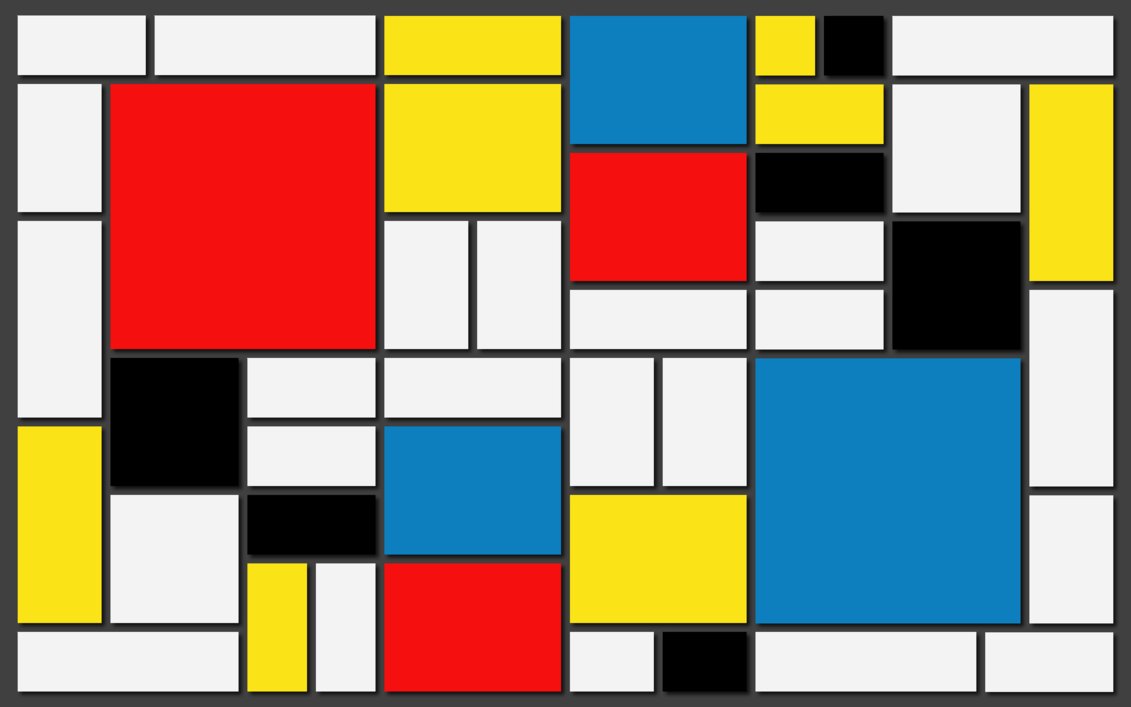 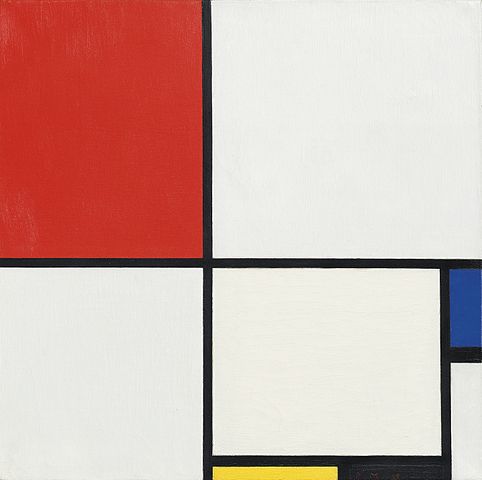 8.1: Mi bosquejo de MondrianHaz un bosquejo de arte con el estilo de Mondrian. Comienza con una cuadrícula de 18 por 24.Tu obra de arte debe:estar partida en al menos 12 rectángulos  tener dos rectángulos diferentes que tengan la misma áreatener al menos un rectángulo que tenga un área que sea un número primoTrata de hacer al menos uno de estos retos. Haz un diseño en el que:todos los rectángulos excepto dos tengan un área que sea un número primono haya dos rectángulos que compartan un lado completo8.2: Analicemos los rectángulosIntercambia tu obra de arte con tu pareja.Busca y describe cada uno de los siguientes en la obra de arte de tu pareja:Rectángulos que tengan la misma áreaRectángulos que tengan un área que sea un número primoRectángulos que tengan un área que sea un número compuestoEl reto que hizo tu pareja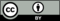 © CC BY 2021 Illustrative Mathematics®